MATHEMATICS	STAGE 1TEACHING AND LEARNING OVERVIEW TEACHING AND LEARNING EXPERIENCETERM: 1WEEK: 12STRAND:  Number and AlgebraSUB-STRAND: Whole Numbers 2WORKING MATHEMATICALLY: MA1-3WM & MA12WMOUTCOMES: OUTCOMES: MA1-1WM describes mathematical situations and methods using every day and some mathematical language, actions, materials, diagrams and symbolsMA1-2WM uses objects, diagrams and technology to explore mathematical problemsMA1-3WM supports conclusions by explaining or demonstrating how answers were obtainedMA1-4NA applies place value, informally, to count, order, read and represent two- and three-digit numbersMA1-1WM describes mathematical situations and methods using every day and some mathematical language, actions, materials, diagrams and symbolsMA1-2WM uses objects, diagrams and technology to explore mathematical problemsMA1-3WM supports conclusions by explaining or demonstrating how answers were obtainedMA1-4NA applies place value, informally, to count, order, read and represent two- and three-digit numbersMA1-1WM describes mathematical situations and methods using every day and some mathematical language, actions, materials, diagrams and symbolsMA1-2WM uses objects, diagrams and technology to explore mathematical problemsMA1-3WM supports conclusions by explaining or demonstrating how answers were obtainedMA1-4NA applies place value, informally, to count, order, read and represent two- and three-digit numbersCONTENT: CONTENT: The following unit is incomplete.  If you have taught or have any units that match this content please email to lauren.dawson16@det.nsw.edu.au (Glenmore Park Learning Alliance).Group, partition and rearrange collections of up to 1000 in hundreds, tens and ones to facilitate more efficient counting(ACMNA028)apply an understanding of place value and the role of zero to read, write and order three-digit numbers 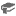 use place value to partition three-digit numbers, eg 326 as 3 groups of one hundred, 2 groups of ten and 6 onesstate the place value of digits in numbers of up to three digits, eg 'In the number 583, the "5" represents 500 or 5 hundreds'  partition three-digit numbers in non-standard forms, eg 326 can be 32 groups of ten and 6 ones  The following unit is incomplete.  If you have taught or have any units that match this content please email to lauren.dawson16@det.nsw.edu.au (Glenmore Park Learning Alliance).Group, partition and rearrange collections of up to 1000 in hundreds, tens and ones to facilitate more efficient counting(ACMNA028)apply an understanding of place value and the role of zero to read, write and order three-digit numbers use place value to partition three-digit numbers, eg 326 as 3 groups of one hundred, 2 groups of ten and 6 onesstate the place value of digits in numbers of up to three digits, eg 'In the number 583, the "5" represents 500 or 5 hundreds'  partition three-digit numbers in non-standard forms, eg 326 can be 32 groups of ten and 6 ones  The following unit is incomplete.  If you have taught or have any units that match this content please email to lauren.dawson16@det.nsw.edu.au (Glenmore Park Learning Alliance).Group, partition and rearrange collections of up to 1000 in hundreds, tens and ones to facilitate more efficient counting(ACMNA028)apply an understanding of place value and the role of zero to read, write and order three-digit numbers use place value to partition three-digit numbers, eg 326 as 3 groups of one hundred, 2 groups of ten and 6 onesstate the place value of digits in numbers of up to three digits, eg 'In the number 583, the "5" represents 500 or 5 hundreds'  partition three-digit numbers in non-standard forms, eg 326 can be 32 groups of ten and 6 ones  ASSESSMENT FOR LEARNING(PRE-ASSESSMENT)ASSESSMENT FOR LEARNING(PRE-ASSESSMENT)WARM UP / DRILLWARM UP / DRILLTENS ACTIVITYNEWMAN’S PROBLEMINVESTIGATION TENS ACTIVITYNEWMAN’S PROBLEMINVESTIGATION QUALITY TEACHING ELEMENTSQUALITY TEACHING ELEMENTSINTELLECTUAL QUALITYQUALITY LEARNING ENVIRONMENTSIGNIFICANCEQUALITY TEACHING ELEMENTSQUALITY TEACHING ELEMENTSDeep knowledge Deep understandingProblematic knowledgeHigher-order thinkingMetalanguageSubstantive communicationExplicit quality criteriaEngagementHigh expectationsSocial supportStudents’ self-regulationStudent directionBackground knowledgeCultural knowledgeKnowledge integrationInclusivity ConnectednessNarrativeRESOURCESRESOURCESTwo large dice, numeral cards, hundreds chart, hundreds chart with missing values, before and after chart,  three digit numeral cards. Two large dice, numeral cards, hundreds chart, hundreds chart with missing values, before and after chart,  three digit numeral cards. Two large dice, numeral cards, hundreds chart, hundreds chart with missing values, before and after chart,  three digit numeral cards. WHOLE CLASS INSTRUCTION MODELLED ACTIVITIESGUIDED & INDEPENDENT ACTIVITIESGUIDED & INDEPENDENT ACTIVITIESExplicit TeachingLEARNING SEQUENCERemediationES1LEARNING SEQUENCES1Explicit TeachingLEARNING SEQUENCEExtension Early S2Explicit TeachingEVALUATION & REFLECTIONStudent engagement:                                                   Achievement of outcomes:Resources:                                                                      Follow up:Explicit Teaching